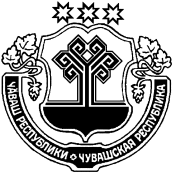         Администрация  Русско-Алгашинского сельского поселения   п о с т а н о в л я е т:Внести изменения в муниципальную программу Русско-Алгашинского сельского поселения  Шумерлинского района  «Развитие жилищного строительства и сферы жилищно-коммунального хозяйства» на 2014–2020 годы,  утвержденную  постановлением  администрации  Русско-Алгашинского  сельского  поселения  Шумерлинского  района  от  06.11.2014г № 86 (с изменениями)  следующие  изменения:1.1 Раздел III Подпрограммы ««Развитие  жилищного строительства и сферы жилищно-коммунального хозяйства» на 2014–2020 годы » изложить в новой редакции:« III Обоснование объема финансовых ресурсов, необходимых для реализации Муниципальной  программы»  Расходы  на  реализацию  Муниципальной  программы  предусматриваются  за  счет  средств  федерального, республиканского бюджета Чувашской  Республики  и  местного  бюджета.Общий объем финансирования Муниципальной программы в 2014-2020 годах составит 1541,6 тыс. рублей в том числе: в 2014 году – 435,7 тыс.рублей;в 2015 году – 210,1 тыс.рублей;в 2016 году –  298,2  тыс. рублей;в 2017 году –  438,7  тыс. рублей;в 2018 году –  158,9  тыс. рублей;в 2019 году –  0,0  тыс. рублей;в 2020 году –  0,0  тыс. рублей;из них средства: 	федерального бюджета – 0,0 тыс. рублей, в том числе: в 2014 году – 0,0  тыс. рублей;в 2015 году – 0,0  тыс. рублей;в 2016 году – 0,0  тыс. рублей;в 2017 году – 0,0  тыс. рублей;в 2018 году – 0,0  тыс. рублей;в 2019 году – 0,0  тыс. рублей;в 2020 году – 0,0  тыс. рублей;республиканского бюджета – 318,1 тыс.рублей, в том числе:в 2014 году – 318,1 тыс.рублей;в 2015 году –    0,0  тыс.рублей;в 2016 году –    0,0  тыс.рублей;в 2017 году –    0,0   тыс.рублей;в 2018 году –    0,0    тыс. рублей;в 2019 году –    0,0     тыс. рублей;в 2020 году –    0,0     тыс. рублей;бюджета  сельского  поселения –  1223,5 тыс. рублей, в том числе:в 2014 году – 117,6 тыс. рублей;в 2015 году – 210,1 тыс. рублей;в 2016 году – 298,2 тыс. рублей;в 2017 году – 438,7 тыс.рублей;в 2018 году – 158,9 тыс. рублей;в 2019 году –  0,0 тыс. рублей;в 2020 году –    0,0  тыс. рублей.Объемы  финансирования    муниципальной  программы  уточняются   при  формировании  бюджета  Русско-Алгашинского  сельского  поселения  Шумерлинского  района  на  очередной  финансовый  год  и  плановые  периоды.»1.3  «Ресурсное обеспечение реализации  муниципальной  программы  Русско-Алгашинского  сельского  поселения  Шумерлинского  района «Развитие  жилищного  строительства    и  сферы  жилищно-коммунального  хозяйства»  на  2014-2020  годы  в  соответствии  с  приложением  №2  к  настоящему  постановлению;1.4 Паспорт Муниципальной подпрограммы Русско-Алгашинского сельского поселения Шумерлинского района «Обеспечение комфортных условий проживания граждан в Русско-Алгашинском сельском поселении Шумерлинского района»,  изложить в новой редакции в  соответствии  с  приложением  №3  к  настоящему  постановлению;1.5 Раздел VI Подпрограммы ««Развитие  жилищного строительства и сферы жилищно-коммунального хозяйства» на 2014–2020 годы » изложить в новой редакции:«Раздел IV. Обеспечение реализации подпрограммы.Мероприятия Подпрограммы планируется реализовать в 2015-2020 годах за счет средств бюджета Русско-Алгашинского сельского поселения Шумерлинского района. Прогнозируемый объем финансирования мероприятий подпрограммы в 2015-2020 годах за счет средств бюджета Русско-Алгашинского сельского поселения Русско-Алгашинского сельского поселения составляет 661,1 тыс. рублей, в том числе:в 2015 году -   0,0  тыс.рублей;в 2016 году – 298,2 тыс. рублей;в 2017 году – 204,0 тыс. рублей;в 2018 году – 158,9 тыс. рублей;в 2019 году –  0,0 тыс. рублей;в 2020 году –  0,0 тыс. рублейиз них средства: 	федерального бюджета – 0,0 тыс. рублей, в том числе: в 2015 году – 0,0  тыс. рублей;в 2016 году – 0,0  тыс. рублей;в 2017 году – 0,0  тыс. рублей;в 2018 году – 0,0  тыс. рублей;в 2019 году – 0,0  тыс. рублей;в 2020 году – 0,0  тыс. рублей;республиканского бюджета – 0,0 тыс.рублей, в том числе:в 2015 году –    0,0  тыс.рублей;в 2016 году –    0,0  тыс.рублей;в 2017 году –    0,0   тыс.рублей;в 2018 году –    0,0    тыс. рублей;в 2019 году –    0,0     тыс. рублей;в 2020 году –    0,0     тыс. рублей;бюджета  сельского  поселения –  661,1 тыс. рублей, в том числе:в 2015 году – 0,0 тыс. рублей;в 2016 году – 298,2 тыс. рублей;в 2017 году – 204,0 тыс.рублей;в 2018 году – 158,9 тыс. рублей;в 2019 году –  0,0 тыс. рублей;в 2020 году –    0,0  тыс. рублей.Объемы бюджетных ассигнований уточняются ежегодно при формировании бюджета Русско-Алгашинского сельского поселения Шумерлинского района на очередной финансовый год и плановый период.»1.6 «Ресурсное обеспечение реализации  муниципальной  программы  Русско-Алгашинского  сельского  поселения  Шумерлинского  района Муниципальной подпрограммы Русско-Алгашинского сельского поселения Шумерлинского района «Обеспечение комфортных условий проживания граждан в Русско-Алгашинском сельском поселении Шумерлинского района»  в  соответствии  с  приложением  №4 к  настоящему  постановлению;1.7 Паспорт  подпрограммы Русско-Алгашинского сельского поселения Шумерлинского района «Обеспечение населения  Русско-Алгашинского  сельского поселения Шумерлинского района Чувашской  Республики  качественной  питьевой  водой»,  изложить в новой редакции в  соответствии  с  приложением  №4  к  настоящему  постановлению;              2.  Настоящее постановление вступает в силу со дня опубликования в печатном издании «Вестник Русско-Алгашинского  сельского поселения Шумерлинского района».Глава Русско-Алгашинского сельского поселения                                              В.Н.СпиридоновПриложение  1к   постановлению   администрации Русско-Алгашинского  сельского поселения от  15  .  02  .2019 №14П а с п о р тмуниципальной программы Русско-Алгашинского сельского поселения  Шумерлинского района «Развитие жилищного строительства и сферы жилищно-коммунального хозяйства» на 2014–2020 годыПриложение  2к   постановлению   администрации Русско-Алгашинского сельского поселения от  15. 02  .2019 №14 Ресурсное обеспечениереализации  муниципальной   программы   Русско-Алгашинского сельского поселения Шумерлинского района «Развитие жилищного строительства и сферы жилищно-коммунального хозяйства» на 2014–2020 годы Приложение №3к   постановлению   администрации Русско-Алгашинского сельского поселения от 15.02.2019 № 14П О Д П Р О Г Р А М М А«Обеспечение комфортных условий проживания граждан в Русско-Алгашинском сельском поселении Шумерлинского района»  муниципальной  программы Русско-Алгашинского сельского поселения Шумерлинского района «Развитие жилищного строительства и сферы жилищно-коммунального хозяйства»   на 2014-2020 годыПАСПОРТ ПОДПРОГРАММЫПриложение №4к   постановлению   администрации Русско-Алгашинского сельского поселения от 15.02..2019 №14Ресурсное обеспечениереализации  муниципальной   подпрограммы  «Обеспечение  комфортных  условий  проживания  граждан в  Русско-Алгашинском  сельском   поселении  Шумерлинского   района» муниципальной  программы Русско-Алгашинского сельского поселения Шумерлинского района «Развитие жилищного строительства и сферы жилищно-коммунального хозяйства» на 2014–2020 годы ЧĂВАШ  РЕСПУБЛИКИÇĚМĚРЛЕ РАЙОНĚЧУВАШСКАЯ РЕСПУБЛИКА ШУМЕРЛИНСКИЙ РАЙОН  ВЫРĂС УЛХАШ ЯЛ ПОСЕЛЕНИЙĚН ПУÇЛĂХĚЙЫШĂНУ«15» февраля  2019    № 14Вырăс Улхаш сали    О  внесении изменений  в  муниципальную программу Русско-Алгашинского сельского поселения Шумерлинского района  «Развитие жилищного строительства и сферы жилищно-коммунального хозяйства» на 2014–2020 годыАДМИНИСТРАЦИЯ РУССКО-АЛГАШИНСКОГО СЕЛЬСКОГО ПОСЕЛЕНИЯПОСТАНОВЛЕНИЕ«15» февраля  2019   № 14село Русские АлгашиОтветственный исполнитель Муниципальной программы–Администрация Русско-Алгашинского сельского поселенияСоисполнители муниципальной программы–МБУ «Централизованная бухгалтерия», финансовый отдел администрации Шумерлинского района;кредитные и другие организации Участники муниципальной программы–Администрация Русско-Алгашинского сельского поселения Подпрограммы муниципальной программы–«Государственная поддержка молодых семей в решении жилищной проблемы »; «Благоустройство»«Обеспечение комфортных условий проживания граждан в  Русско-Алгашинском  сельском поселении Шумерлинского района»"Обеспечение населения Русско-Алгашинского сельского поселения Шумерлинского района Чувашской Республики качественной питьевой водой"Программно-целевые инструменты муниципальной программы–Государственная  поддержка молодых семей в решении жилищной проблемы»; «Благоустройство»«Обеспечение комфортных условий проживания граждан в  Русско-Алгашинском  сельском поселении Шумерлинского района»"Обеспечение населения Русско-Алгашинского сельского поселения Шумерлинского района Чувашской Республики качественной питьевой водой"Цели муниципальной программы–Поддержка в решении жилищной проблемы молодых семей, признанных в установленном порядке нуждающимися в жилых помещениях;качественное комплексное благоустройство с наполнением сельского поселения средствами колористики, архитектурного освещения, ландшафтной архитектуры, с применением стационарного и мобильного озеленения, улучшение архитектурного облика и повышение эстетической привлекательности территории поселения, строительство и реконструкция объектов озеленения, уход за зелеными насаждениями и сохранность зеленого фонда;повышение эффективности использования топливно-энергетических ресурсов за счет реализации энергосберегающих мероприятий;создание условий для повышения качества жилищно-коммунальных услугЗадачи муниципальной программы–предоставление молодым семьям социальных выплат на приобретение и строительство жилья;создание условий для привлечения молодыми семьями собственных средств, дополнительных финансовых средств кредитных и других организаций, предоставляющих кредиты и займы, в том числе ипотечных жилищных кредитов для приобретения или строительства жилья;обеспечить экологическую безопасность населения;улучшить санитарно-эпидемиологическое состояние территорий;сформировать градостроительные ансамбли, позволяющие достичь нового эстетического уровня;обеспечить развитие ландшафтно-рекреационного пространства, позволяющего сделать территорию поселений комфортной для проживания граждан;обеспечение устойчивого процесса повышения эффективности энергопотребления, в том числе за счет внедрения механизмов стимулирования энергосбережения и повышения энергетической эффективности, реализации энергосберегающих проектов, активизирующих деятельность хозяйствующих субъектов и населения по реализации потенциала энергосбережения;повышение эффективности энергетического комплекса  Русско-Алгашинского сельского поселения Шумерлинского района;разработка и реализация системных проектов повышения энергетической эффективности;проведение капитального ремонта многоквартирных домовЦелевые индикаторы и показатели муниципальной программы–количество молодых семей, улучшивших жилищные условия при оказании содействия за счет средств федерального бюджета, республиканского бюджета Чувашской Республики и местного бюджета, в 2016–2020 годах – 1 семья;комплексное развитие и дальнейшее повышение уровня благоустройства поселения, улучшение экологического состояния природной среды, улучшение качественного состояния зеленых насаждений, увеличение площади цветников и газонов;развитие положительных тенденций в создании благоприятной среды жизнедеятельности;повышение степени удовлетворенности населения уровнем благоустройства;развитие культурного отдыха населения;улучшение санитарного и экологического состояния поселения;увеличение доли объемов энергоресурсов, расчеты за которую осуществляются с использованием приборов учета (в части многоквартирных домов – с использованием коллективных (общедомовых) приборов учета), в общем объеме энергоресурсов, потребляемых на территории Русско-Алгашинского сельского поселения Шумерлинского района;увеличение доли объемов энергоресурсов, потребляемых (используемых) бюджетными учреждениями Русско-Алгашинского сельского поселения Шумерлинского района, расчеты за которые осуществляются с использованием приборов учета, в общем объеме энергоресурсов, потребляемых (используемых) бюджетными учреждениями на территории Русско-Алгашинского сельского поселения Шумерлинского районаобеспечение своевременного проведения капитального ремонта многоквартирных домовСрок и этапы реализации муниципальной программы–2014–2020 годыОбъемы финансирования муниципальной программы с разбивкой по годам ее реализации–прогнозируемый объем финансирования мероприятий муниципальной программы в 2014–2020 годах составляет  1541,6  тыс. рублей, в том числе:в 2014 году – 435,7 тыс.рублей;в 2015 году – 210,1 тыс.рублей;в 2016 году –  298,2  тыс. рублей;в 2017 году –  438,7  тыс. рублей;в 2018 году –  158,9  тыс. рублей;в 2019 году –  0,0  тыс. рублей;в 2020 году –  0,0  тыс. рублей;из них средства: 	федерального бюджета – 0,0 тыс. рублей, в том числе: в 2014 году – 0,0  тыс. рублей;в 2015 году – 0,0  тыс. рублей;в 2016 году – 0,0  тыс. рублей;в 2017 году – 0,0  тыс. рублей;в 2018 году – 0,0  тыс. рублей;в 2019 году – 0,0  тыс. рублей;в 2020 году – 0,0  тыс. рублей;республиканского бюджета – 318,1 тыс.рублей, в том числе:в 2014 году – 318,1 тыс.рублей;в 2015 году –    0,0  тыс.рублей;в 2016 году –    0,0  тыс.рублей;в 2017 году –    0,0   тыс.рублей;в 2018 году –    0,0    тыс. рублей;в 2019 году –    0,0     тыс. рублей;в 2020 году –    0,0     тыс. рублей;бюджета  сельского  поселения –  1223,5 тыс. рублей, в том числе:в 2014 году – 117,6 тыс. рублей;в 2015 году – 210,1 тыс. рублей;в 2016 году – 298,2 тыс. рублей;в 2017 году – 438,7 тыс.рублей;в 2018 году – 158,9 тыс. рублей;в 2019 году –  0,0 тыс. рублей;в 2020 году –    0,0  тыс. рублей.Объемы бюджетных ассигнований уточняются ежегодно при формировании бюджета Русско-Алгашинского сельского поселения Шумерлинского района на очередной финансовый год и плановый период.Ожидаемые результаты реализации муниципальной программы–реализация муниципальной программы позволит:создать безопасную и комфортную среду проживания и жизнедеятельности населения Русско-Алгашинского сельского поселения Шумерлинского района;обеспечить жильем 1 молодую семью;создать условия для повышения уровня обеспеченности жильем молодых семей;привлечь в жилищную сферу дополнительные финансовые средства кредитных и других организаций, предоставляющих жилищные кредиты и займы, в том числе ипотечные, а также собственные средства граждан;укрепить семейные отношения и снизить социальную напряженность в обществе;повышение степени удовлетворенности населения уровнем благоустройства;развитие культурного отдыха населения;улучшение санитарного и экологического состояния поселения;обеспечение достижения за счет реализации основных мероприятий подпрограммы:суммарной экономии затрат на энергию всеми потребителями энергоресурсов на 40% на весь период внедрения мероприятий;экономии природных ресурсов и снижения уровня загрязнения окружающей среды;повышения качества жизни и улучшения здоровья населенияулучшение качества предоставляемых жилищно-коммунальных услуг;обеспечение своевременного проведения капитального ремонта многоквартирных домов.СтатусНаименование муниципальной программы Русско-Алгашинского сельского поселения  Шумерлинского района (подпрограммы муниципальной программы Русско-Алгашинского сельского  Шумерлинского района Чувашской Республики)Источники финансированияРасходы по годам, тыс. рублейРасходы по годам, тыс. рублейРасходы по годам, тыс. рублейРасходы по годам, тыс. рублейРасходы по годам, тыс. рублейРасходы по годам, тыс. рублейРасходы по годам, тыс. рублейРасходы по годам, тыс. рублейРасходы по годам, тыс. рублейСтатусНаименование муниципальной программы Русско-Алгашинского сельского поселения  Шумерлинского района (подпрограммы муниципальной программы Русско-Алгашинского сельского  Шумерлинского района Чувашской Республики)Источники финансирования2012201320142015201620172018201920201123456789101112Муниципальная программа Русско-Алгашинского сельского поселения Шумерлинского района Муниципальная программа Русско-Алгашинского сельского поселения Шумерлинского района «Развитие  жилищного  строительства  и  сферы  жилищно-коммунального  хозяйства» на 2014–2020 годывсегохх435,7210,1210,1438,7158,90,00,0Муниципальная программа Русско-Алгашинского сельского поселения Шумерлинского района Муниципальная программа Русско-Алгашинского сельского поселения Шумерлинского района «Развитие  жилищного  строительства  и  сферы  жилищно-коммунального  хозяйства» на 2014–2020 годыфедеральный бюджетхх0,00,0298,20,00,00,00,0Муниципальная программа Русско-Алгашинского сельского поселения Шумерлинского района Муниципальная программа Русско-Алгашинского сельского поселения Шумерлинского района «Развитие  жилищного  строительства  и  сферы  жилищно-коммунального  хозяйства» на 2014–2020 годыреспубликанский бюджет Чувашской Республикихх318,10,00,00,00,00,00,0Муниципальная программа Русско-Алгашинского сельского поселения Шумерлинского района Муниципальная программа Русско-Алгашинского сельского поселения Шумерлинского района «Развитие  жилищного  строительства  и  сферы  жилищно-коммунального  хозяйства» на 2014–2020 годыместный бюджетхх117,6210,1298,2438,7158,90,00,0Подпрограмма «Государственная  поддержка  молодых  семей  в  решении  жилищной   проблемы»всегохх409,50,00,00,00,00,00,0Подпрограмма «Государственная  поддержка  молодых  семей  в  решении  жилищной   проблемы»федеральный бюджетхх0,00,00,00,00,00,00,0Подпрограмма «Государственная  поддержка  молодых  семей  в  решении  жилищной   проблемы»республиканский бюджет Чувашской Республикихх318,10,00,00,00,00,00,0Подпрограмма «Государственная  поддержка  молодых  семей  в  решении  жилищной   проблемы»местный бюджетхх91,40,00,00,00,00,00,0Подпрограмма «Благоустройство»всегохх26,2210,10,00,00,00,00,0Подпрограмма «Благоустройство»федеральный бюджетхх0,00,00,00,00,00,00,0Подпрограмма «Благоустройство»республиканский бюджет Чувашской Республикихх0,00,00,00,00,00,00,0Подпрограмма «Благоустройство»местный бюджетхх26,2210,00,00,00,00,00,0Подпрограмма «Обеспечение  комфортных  условий  проживания   граждан  в  Русско-Алгашинском сельском  поселении  Шумерлинского  района»всегохх0,00,0298,2204,0158,90,00,0Подпрограмма «Обеспечение  комфортных  условий  проживания   граждан  в  Русско-Алгашинском сельском  поселении  Шумерлинского  района»федеральный бюджетхх0,00,00,00,00,00,00,0Подпрограмма «Обеспечение  комфортных  условий  проживания   граждан  в  Русско-Алгашинском сельском  поселении  Шумерлинского  района»республиканский бюджет Чувашской Республикихх0,00,00,00,00,00,00,0Подпрограмма «Обеспечение  комфортных  условий  проживания   граждан  в  Русско-Алгашинском сельском  поселении  Шумерлинского  района»местный бюджетхх0,00,0298,2204,0158,90,00,0Подпрограмма "Обеспечение населения Русско-Алгашинского сельского поселения Шумерлинского района Чувашской Республики качественной питьевой водой"всегохх0,00,00,0234,70,00,00,0Подпрограмма "Обеспечение населения Русско-Алгашинского сельского поселения Шумерлинского района Чувашской Республики качественной питьевой водой"федеральный бюджетхх0,00,00,00,00,00,00,0Подпрограмма "Обеспечение населения Русско-Алгашинского сельского поселения Шумерлинского района Чувашской Республики качественной питьевой водой"республиканский бюджет Чувашской Республикихх0,00,00,00,00,00,00,0Подпрограмма "Обеспечение населения Русско-Алгашинского сельского поселения Шумерлинского района Чувашской Республики качественной питьевой водой"местный бюджетхх0,00,0298,2234,70,00,00,0Ответственный исполнитель подпрограммы-Администрация Русско-Алгашинского сельского поселения Шумерлинского района Цель  подпрограммы-создание условий для повышения качества жилищно-коммунальных услугКачественное комплексное благоустройство с наполнением сельских поселений средствами колористики, архитектурного освещения, ландшафтной архитектуры, с  применением стационарного и мобильного озеленения, улучшение архитектурного облика и повышение эстетической привлекательности территории района, строительство и реконструкция объектов озеленения, уход за зелеными насаждениями и сохранность зеленого фондаЗадачи подпрограммы-проведение капитального ремонта многоквартирных домов;создание условий для повышения благоустройства населенных пунктов Чувашской Республики;Обеспечить экологическую безопасность населения;улучшить санитарно-эпидемиологическое состояние территорий;сформировать градостроительные ансамбли, позволяющие достичь нового эстетического уровня ;обеспечить развитие ландшафтно-рекреационного пространства, позволяющего сделать территорию поселений комфортной для проживания гражданЦелевые индикаторы и показатели подпрограммы-доля  многоквартирных домов, в которых собственники помещений выбрали или реализуют способ управления многоквартирными домами посредством товариществ собственников жилья либо жилищных кооперативов  или иного специализированного потребительского кооператива не менее 10% от общего количества многоквартирных домов (за исключением домов блокированной застройки);комплексное развитие и дальнейшее повышение уровня благоустройства, улучшение экологического состояния природной среды, улучшение качественного состояния зеленых насаждений, увеличение площади цветников и газонов;развитие положительных тенденций в создании благоприятной среды жизнедеятельности;повышение степени удовлетворенности населения уровнем благоустройства;развитие культурного отдыха населения;улучшение санитарного и экологического состояния района.Этапы и сроки реализации подпрограммы-2014-2020 годыОбъемы финансирования подпрограммы с разбивкой по годам реализации программы-прогнозируемый объем финансирования мероприятий муниципальной программы в 2014–2020 годах составляет  661,1  тыс. рублей, в том числе:в 2015 году -   0,0  тыс.рублей;в 2016 году – 298,2 тыс. рублей;в 2017 году – 204,0 тыс. рублей;в 2018 году – 158,9 тыс. рублей;в 2019 году –  0,0 тыс. рублей;в 2020 году –  0,0 тыс. рублейиз них средства: 	федерального бюджета – 0,0 тыс. рублей, в том числе: в 2015 году – 0,0  тыс. рублей;в 2016 году – 0,0  тыс. рублей;в 2017 году – 0,0  тыс. рублей;в 2018 году – 0,0  тыс. рублей;в 2019 году – 0,0  тыс. рублей;в 2020 году – 0,0  тыс. рублей;республиканского бюджета – 0,0 тыс.рублей, в том числе:в 2015 году –    0,0  тыс.рублей;в 2016 году –    0,0  тыс.рублей;в 2017 году –    0,0   тыс.рублей;в 2018 году –    0,0    тыс. рублей;в 2019 году –    0,0     тыс. рублей;в 2020 году –    0,0     тыс. рублей;бюджета  сельского  поселения –  661,1 тыс. рублей, в том числе:в 2015 году – 0,0 тыс. рублей;в 2016 году – 298,2 тыс. рублей;в 2017 году – 204,0 тыс.рублей;в 2018 году – 158,9 тыс. рублей;в 2019 году –  0,0 тыс. рублей;в 2020 году –    0,0  тыс. рублей.Объемы бюджетных ассигнований уточняются ежегодно при формировании бюджета Русско-Алгашинского сельского поселения Шумерлинского района на очередной финансовый год и плановый период.Ожидаемые результаты реализации подпрограммы-улучшение качества предоставляемых жилищно-коммунальных услуг;обеспечение своевременного проведения капитального ремонта многоквартирных домов;улучшение эстетического облика населенных пунктов Чувашской Республики;развитие положительных тенденций в создании благоприятной среды жизнедеятельности;повышение степени удовлетворенности населения уровнем благоустройства;развитие культурного отдыха населения;улучшение санитарного и экологического состояния сельского  поселения.СтатусНаименование муниципальной программы Русско-Алгашинского сельского поселения  Шумерлинского района (подпрограммы муниципальной программы Русско-Алгашинского сельского  Шумерлинского района Чувашской Республики)Источники финансированияРасходы по годам, тыс. рублейРасходы по годам, тыс. рублейРасходы по годам, тыс. рублейРасходы по годам, тыс. рублейРасходы по годам, тыс. рублейРасходы по годам, тыс. рублейРасходы по годам, тыс. рублейРасходы по годам, тыс. рублейРасходы по годам, тыс. рублейСтатусНаименование муниципальной программы Русско-Алгашинского сельского поселения  Шумерлинского района (подпрограммы муниципальной программы Русско-Алгашинского сельского  Шумерлинского района Чувашской Республики)Источники финансирования201220132014201520162017201820192020123456789101112Подпрограмма «Обеспечение  комфортных  условий  проживания   граждан  в  Русско-Алгашинском  сельском  поселении  Шумерлинского  района»всегохх0,00,0298,2204,0158,90,00,0Подпрограмма «Обеспечение  комфортных  условий  проживания   граждан  в  Русско-Алгашинском  сельском  поселении  Шумерлинского  района»федеральный бюджетхх0,00,00,00,00,00,00,0Подпрограмма «Обеспечение  комфортных  условий  проживания   граждан  в  Русско-Алгашинском  сельском  поселении  Шумерлинского  района»республиканский бюджет Чувашской Республикихх0,00,00,00,00,00,00,0Подпрограмма «Обеспечение  комфортных  условий  проживания   граждан  в  Русско-Алгашинском  сельском  поселении  Шумерлинского  района»местный бюджетхх0,00,0298,2204,0125,000,00,0